Omega Exploration MapPlease fill out the following sections of your map for your project.   Many of you will learn skills or concepts that are beyond the Intro to ECSE concept list.  Please provide references, links to website, pictures or screenshots of how you explored in your project!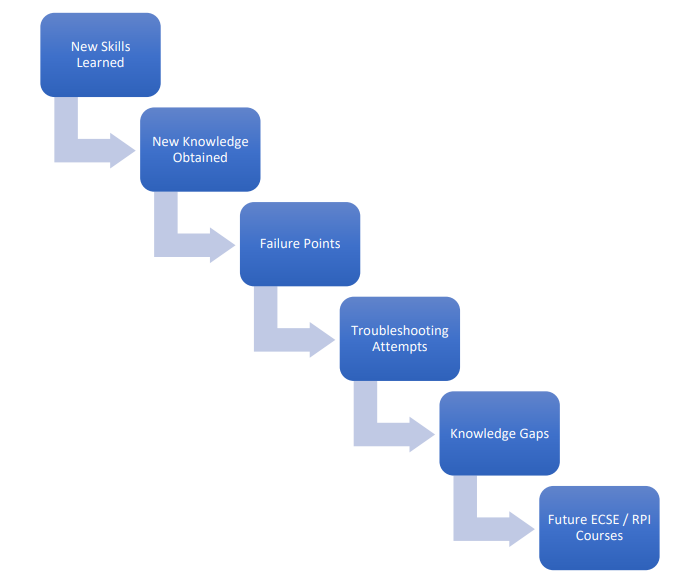 New Skills LearnedDid you learn a new skill or use a skill you know a bit about in a different way?New Knowledge ObtainedDid you obtain or use new knowledge?  If so where did you get the information?Failure PointsDid you see any failures through the process?  What were those failures?Troubleshooting AttemptsHow did you attempt to troubleshoot and iterate through those failures?Knowledge GapsWhat is some knowledge that you need to obtain to finish, calculate, understand, or improve your design?Future ECSE/RPI CoursesCan you find any course that might help you in the future to make a better design?  Explain how it will if you can.Exploration Map Grading